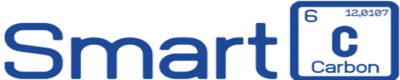 Til Skogbrukets Verdiskapingsfond.Stange den 14. desember 2022Rapport for tildelt støtte til demo-modell av pyrolyseanlegg, prosjekt 5121SmartCarbon AS har som målsetting å bidra til etablering av et pyrolyseanlegg med årsforbruk på minst 0.5 million m3 skogsvirke, etablert en næringsklynge der de ulike bedriftene nyttiggjør seg av produkter og/eller biprodukter fra andre bedrifter i klyngen. Hensikten med prosjektet, som ble støttet av fra Verdiskapingsfondet, er å enkelt kunne demonstrere pyrolyseprosessen for bedrifter og investorer. Med egeninnsats og støtte fra fondet har vi nå laget bordmodellen for demonstrasjon, som fungerer som et fullverdig anlegg. Modellen kan flyttes og brukes i anledninger der teknologien skal vises fram for viktige interessenter. SmartCarbon AS vil takke styret i Fondet for viktig støtte. Vedlegg:Prosjektregnskap prosjekt 5121 med timelisterFaktura Nordiske Industriovner ASSignert tilsagnsbrev fra Verdiskapningsfondet SCMed vennlig hilsenGaute Nøkleholm (Styreleder)  